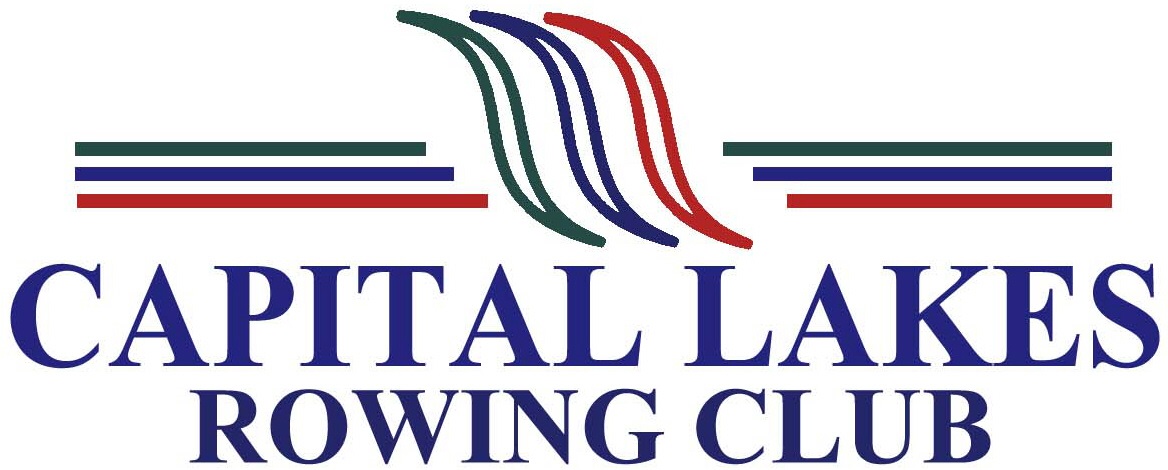 2020 School Holiday Rowing Program Registration FormPlease complete and return to capitallakes@gmail.comEMERGENCY CONTACT DETAILS – all students must provide parent/guardian details. DECLARATIONI am a competent swimmer, able to swim 100 metres in light clothing, and will prove so if asked. I will advise CLRC of any injury or illness that may affect my ability to participate in rowing activities for the duration of the program.I authorise CLRC to take reasonable action on my behalf (including the incurring of expenses) in connection with any injury or illness that I may incur while engaged in Learn to Row activities.I do / no not agree to my photograph being used on the CLRC website.Signature: Applicant _______________________ Parent/Guardian: ______________________Date:_____________________As mentioned previously, we have limited places on the School Holiday Rowing Program and registrations will be accepted on a first-come basis.Once your application has been processed, you will be issued with an invoice.  Program fees are to be paid in full to secure your place on the program, and prior to commencement of the program.Once payment has been received you will be emailed acceptance of your place on the program.Official UseRegistration received ___/___/___		Invoice Issued ___/___/___Payment Received ___/___/___		Program Acceptance emailed ___/___/___Name of StudentAddressTelephoneEmailDate of Birth Female MaleSchool Year at School:Rowing ExperienceProgram (please choose which program time you would like to attend)  8.30am – 10.30am  11.00am – 1.00pm  8.30am – 10.30am  11.00am – 1.00pm  8.30am – 10.30am  11.00am – 1.00pmName/sTelephone Email